Информацияо результатах реализации предложений Контрольно-счетной палаты Жирятинского района по результатам контрольного мероприятия «Проведение аудита в сфере закупок товаров, работ и услуг в МБУК «Жирятинское культурно-досуговое объединение» за 2022 год»	          Итоги контрольного мероприятия рассмотрены МБУК «Жирятинское культурно-досуговое объединение», замечания и нарушения проанализированы в целях их устранения и недопущения впредь. Соответствующая информация представлена в Контрольно-счетную палату Жирятинского района в установленные представлением сроки.           Во исполнение представления Контрольно-счетной палаты Жирятинского района МБУК «Жирятинское культурно-досуговое объединение» приняты следующие меры:Итоги контрольного мероприятия рассмотрены. Нарушения и недостатки, отмеченные в акте проанализированы. Меры по недопущению данных нарушений и недостатков приняты. Лица, виновные в допущенных нарушениях привлечены к дисциплинарной ответственности.Контроль за соблюдением требований Федерального закона от 05.04.2013 №44-ФЗ «О контрактной системе в сфере закупок товаров, работ, услуг для обеспечения государственных и муниципальных услуг обеспечен.Проведение обучения специалиста отдела учета и отчетности администрации Жирятинского района (экономист) в сфере закупок в соответствии с законодательством РФ планируется в 3 квартале 2023 года.Осуществление закупок в соответствии с пунктами 4, 5 части 14 статьи 93 Федерального закона от 05.04.2013 года 44-ФЗ в 2023 году будет проводится в сервисе «Электронный магазин Брянской области - Закупки 32».Учетная политика МБУК «Жирятинское КДО» приведена в соответствии с действующим законодательством.Приказ №2 от 11.01.2015 г. г. «О назначении должностного лица, ответственного за осуществление закупок (контрактного управляющего)» признан утратившим силу (приказ № 10 от 24.03.2023 г.) и принят приказ № 11 от 24.03.2023 г. г. «О назначении должностного лица, ответственного за осуществление закупок (контрактного управляющего)».Председатель Контрольно-счетной палаты Жирятинского района	                                               Е.И.Самсонова    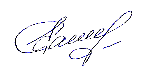 